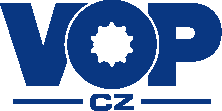 Tisková zprávaSetkání představitelů státních podniků Ministerstva obrany ČR ve VOP CZ v Šenově posílí jejich vzájemnou spolupráciŠenov u Nového Jičína, 23.1.2024/ Ředitelé státních podniků Ministerstva obrany navštíví Vojenský opravárenský podnik a více prohloubí dosavadní spolupráci.   Státní podnik VOP CZ se po náročném roce 2023 úspěšně stabilizuje; Vojenský opravárenský podnik navštíví ve čtvrtek 25. ledna představitelé dalších státních podniků z resortu Ministerstva obrany ČR, aby se na místě seznámili s aktuálními technologickými možnostmi, kterými podnik disponuje. Celým smyslem setkání je ještě více prohloubit dosavadní spolupráci. 
„V souladu s filozofií Ministerstva obrany o spolupráci mezi státními podniky jim chceme nyní nabídnout participaci na dalších konkrétních společných projektech a poskytnout naše výrobní kapacity. Zavazuje nás k tomu společná iniciativa Pro silnou armádu, kterou jsme v loňském roce společně podepsali s cílem zajistit a co nejvíce podpořit obranyschopnost naší České armády“. vysvětlil pověřený ředitel VOP CZ Martin Šturala. Po dopolední prezentaci technologického portfolia šenovského podniku si hosté včetně zástupců MO ČR prohlédnou výrobní areál. V poledne se spolu se zástupci Krajského vojenského velitelství v Ostravě, Československé obce legionářské, starostou obce Šenov u Nového Jičína a starostou města Nový Jičín zúčastní slavnostního odhalení pamětní desky padlým tankistům umístěné v nově vysazeném ovocném sadu, který se nachází na volně přístupném pozemku VOP CZ, jenž byl v minulosti zarostlý náletovými dřevinami.  Samotný sad minulý podzim v rámci akce Vopácké stromsázení vysázeli zaměstnanci VOP spolu s místními občany. Sad se brzy stal příjemným místem pro procházky místních obyvatel. „Chceme využít toho, že sad je nyní navštěvovaný veřejností, a pamětní deskou připomenout hrdinství všech československých tankistů, kteří položili život při boji za svobodu,“ sdělil pověřený ředitel Šturala. V odpoledních hodinách pak bude časový prostor pro konkrétní jednání o budoucích společných projektech mezi VOP CZ a VTÚ (Vojenský technický ústav), VVÚ (Vojenský výzkumný ústav) LOM Praha (Letecké opravny Malešice) a  VLS (Vojenskými lesy a statky).VOP CZ, s.p.VOP CZ, s.p. je státní podnik založený roku 1946, jehož primární funkcí je zajišťovat strategické výrobní a servisní kapacity potřebné pro obranyschopnost státu. Zaměřuje se na hlavní činnosti oblasti vojenské techniky, strojírenské výroby a vývoje. VOP CZ, s.p. zaměstnává více jak 600 zaměstnanců. Podnik se nachází v Šenově u Nového Jičína, další část podniku je v Bludovicích nedaleko Nového Jičína.Rostislav Rožnovský 
PR a Média / PR and Media relationsmobil: +420 603 249 152, e-mail: roznovsky.r@vop.czVOP CZ, s.p., Dukelská 102, 742 42 Šenov u Nového Jičína, www.vop.cz